Bulletin for Tuesday, November 28, 2017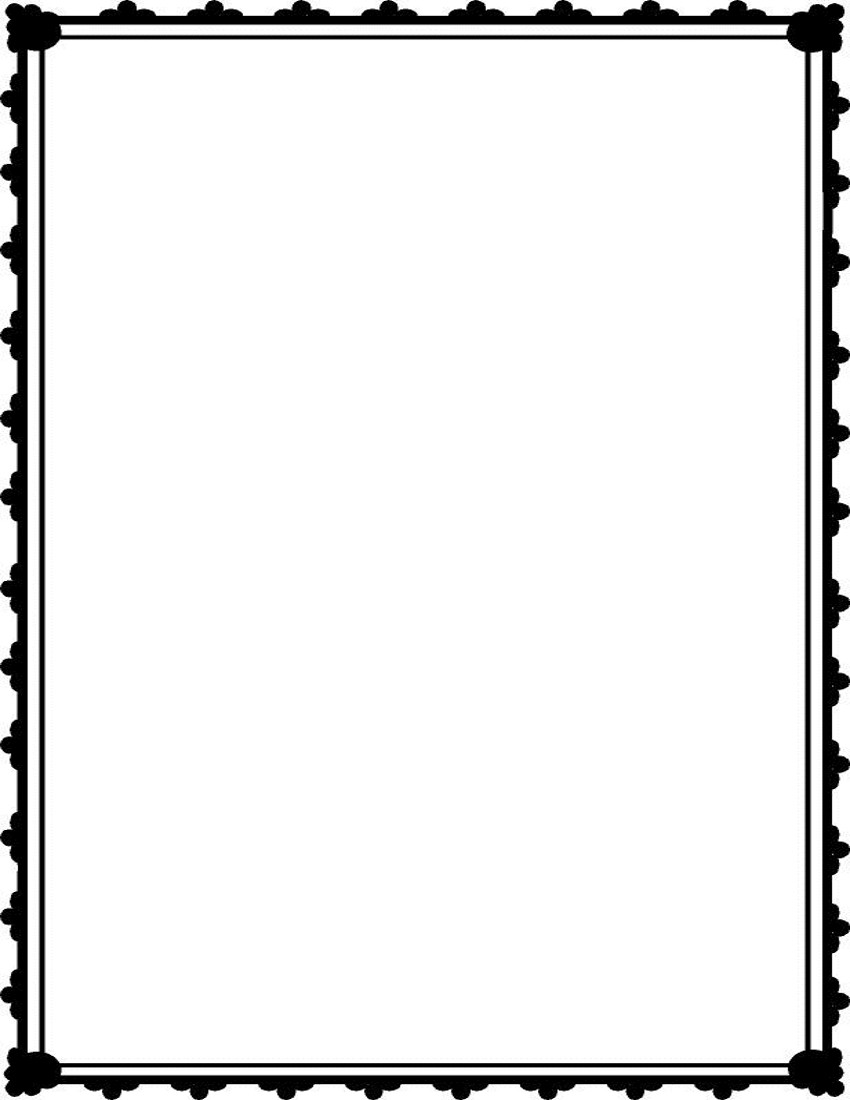 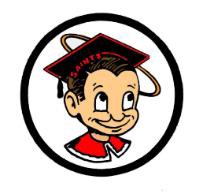 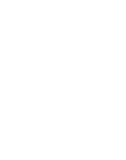 GENERALAttention, students and faculty members!  Where can you go to hear music by Led Zeppelin, Adele, Cold Play, and Metallica, music by Lourde, Imagine Dragons, the Arctic Monkeys, Bob Marley, and Fleetwood Mac?  Come see the Saints Choir and Saints Guitar Orchestra perform on Friday, December 1st at 7:00 P.M. in the Ethel Pope Auditorium. Tickets are only $5.00 and can be purchased from choir or guitar students. You can also purchase tickets from Mr. Van Wie in room 113 (new building).  Come cheer for your friends as the choir and guitar orchestra performs some song favorites!!! CLUBSAttention FFA Members.  Are you interested in joining the Horse Judging Team?  If so, please attend a meeting on Tomorrow, Wednesday, at lunch in Miss Sherry's room - 430.The Fellowship of Christian Athletes meets TODAY at lunch in room 352 (math hall). Come by for pizza and sharing, bring a friend!Key Club meeting, this Wednesday at lunch in room 355.  We will be having our Christmas party the following week.  We hope to see all members there.Attention Alpine Club students:  There is a mandatory meeting at lunch TODAY in room 640 for all students attending tomorrow’s fieldtrip.  Mandatory meeting if you plan to attend tomorrow’s trip. Be sure to bring your signed permission forms!SPORTSCongratulations to our Saints’ football team for winning the Third Round CIF SSD12 Semi-Final game last Friday and also winning the coin flip to see where the game will be hosted. That means that we will host the Division 12 CIF Football Championship this Saturday here at Santa Maria High School starting at 7:45 p.m. in the Dave Boyd Field at the Ralph Baldiviez Stadium. Admission for ALL students and children is $5.00 and $10 for adults.Santa Maria High School - Go, Saints!